29 ЛИПНЯ – ЦЕЙ ДЕНЬ В ІСТОРІЇСвята і пам'ятні дніМіжнародніМіжнародний день тиграНаціональні Румунія — День національного гімну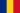  Норвегія — День прославлення святого Олафа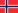  Фарерські острови — День Святого Олафа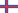  Молдова — День Конституції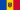  Україна — День Сил спеціальних операцій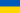 Події238 — преторіанською гвардією штурмом опанований палац імператорів Риму Пупієна і Бальбіна. Обидва правителі були волоком протягнуті вулицями Риму, та після тортур і знущань страчені. Того ж дня 13-річний Гордіан III оголошений імператором Римської імперії.615 — Пакаль Великий у віці 12 років у місті Паленке успадкував трон правителя Баакульского царства майя.626 — розпочалася десятиденна облога столиці Візантійської імперії  Константинополя аварами і союзними їм племенами слов'ян,  булгар  і гепідов під час ірансько-візантійської війни.1014 — битва біля Біласиці під час візантійсько-болгарських війн — візантійський імператор Василій II Болгаробійця завдав нищівної поразки болгарському війську. Імператор наказав осліпити 15 тисяч болгарських полонених. Кожному 101-му викололи лише одне око — їм довелось виступати в ролі поводирів решти сліпих. Побачивши це, болгарський цар Самуїл помер від горя.1018 — граф Західної Фрісландії Дірк III завдав поразки армії  імператора Священної Римської Імперії Генріха II у битві біля Влардінгена.1030 — битва біля Стікластадира, в якій норвезький король Олаф II бився та загинув, намагаючись відвоювати норвезький трон з-під правління данського короля Канута Великого.1148 — завершена невдала 4-денна облога Дамаску хрестоносцями, що призвела до краху Другого хрестового походу.1108 — Людовик VI став королем Франції.1423 — Великим князем Литовським, королем Польським Владиславом II Ягайло в містечку Пшедбуж на річці Пилиця надані права міста Лодзі, в тому числі право проводити ярмарки по середах і дві великі ярмарки на рік.1474 — під час бургундських війн армія Карла Сміливого атакувала  архієпископство Кельнське, обложивши місто Нейсс. Облога тривала до 27 червня 1475.1565 — королева Шотландії Марія Стюарт одружилася зі своїм кузеном Генріхом Стюартом, лордом Дарнлі.1572 — почалася Молодинська битва — битва, що тривала до 2 серпня в 50 верстах південніше Москви, московське військо земського воєводи князя Михайла Воротинського та опричного воєводи князя Дмитра Хворостиніна і армія кримського хана Девлет-Герая.1586 — на річці Тура засноване місто Тюмень.1693 — в битві поблизу Нервіндена часів дев'ятирічної війни між Королівством Франція та Аугсбурзькою лігою, французька армія маршала Франсуа-Анрі Монморансіздобула піррову перемогу над коаліційними військами Вільгельма III Оранського.1696 — московсько-козацьке військо захопило османську фортецю Азов.1776 — останній український кошовий отаман Петро Калнишевський  відправлений на Соловецькі острови, де провів в ув'язненні 25 років.1793 — перший віце-губернатор Верхньої Канади Джон Грейвз Сімко заснував форт та морський порт Йорк (нині Торонто).1836 — урочисте відкриття в Парижі Тріумфальної арки.1851 — італійський астроном Аннібале де Гаспаріс відкрив астероїд 15 Евномія.1858 — під тиском Сполучених Штатів Японія відкрила для чужоземців  Токіо та Осаку.1865 — велика пожежа в Бучачі1874 — британець Волтер Вінгфілд запатентував розбірний тенісний корт.1880 — відкрито Феодосійську картинну галерею ім. І. К. Айвазовського.1899 — завершилася I Гаазька конференція миру, з метою розробки багатосторонніх угод у галузі законів і звичаїв війни.1900 — італійським анархистом Гаетано Бреші в Монці чотирма пострілами з револьвера вбив італійського короля Умберто I.1907 — створена Всесвітня організація скаутського руху.1913 — утворено незалежну Албанію.1914 — введена до ладу перша трансамериканська телефонна лінія Нью-Йорк—Сан Франциско.1918 — більшовики закрили газету Максима Горького «Нове життя».1918 — Радянський уряд Росії заявив, що фактично перебуває в стані війни з країнами Антанти.1919 — Денікінські війська взяли Полтаву.1921 — Адольф Гітлер став лідером Націонал-соціалістичної робітничої партії Німеччини.1938 — японські війська напали на СРСР у районі озера Хасан. У ході боїв, які тривали до 11 серпня, їх було розгромлено частинами Червоної армії.1940 — у ході Другої світової війни почалися повітряні бомбардування Великої Британії силами німецького люфтваффе.1941 — Королівство Румунія оголосило про повернення собі Бессарабії  і Буковини, переданих нею СРСР у 1940. — Сталін, після численних прорахунків, поразок, оточень частин РСЧА, звільнив генерала армії Г.Жукова з посади начальника Генерального штабу та призначено на посаду командувача Резервним фронтом.1942 — у СРСР засновані ордени Олександра Невського, Суворова і Кутузова.1948 — у Лондоні розпочалися XIV Літні Олімпійські ігри.1957 — засновано Міжнародне агентство з атомної енергії (МАГАТЕ).1958 — у США Президентом країни Д.Ейзенгауером підписано акт про утворено Національне управління з аеронавтики і дослідження космічного простору (NASA).1974 — у СРСР створено перший в країні спеціальний підрозділ «А» для протидії можливим терористичним актам, яке стало відомим як група «Альфа». — на каналі NBC пройшов дебют ігрової програми «Вгадай мелодію».1987 — Президентом Франції Франсуа Міттераном та прем'єр-міністром Великої Британії Маргарет Тетчер підписано угоду про початок будівництва Євротунелю під Ла-Маншем, що мав з'єднати дві країни.1990 — місту Калінін повернуто історичну назву Твер.1993 — після семи років ув'язнення рішенням Верховного суду Ізраїлю винесено виправдувальний вирок колишньому охоронцю нацистських концентраційних таборівФлоссенбюрг, Майданек та Собібор уродженцю Дубових Махаринців українцю Івану Дем'янюку.1994 — Парламент України призупинив приватизацію в республіці.1998 — у Лос-Анджелесі американець С. Рід зробив найдовший в історії стрибок з даху 14-поверхового будинку на дах іншого будинку — на мотоциклі він пролетів 19,8 метрів.2005 — астрономи оголосили про відкриття карликової планети Ерида.2010 — в Демократичній Республіці Конго на річці Касаї в провінції Бандунду перекинувся пором. Щонайменше 80 (за іншими даними 140) людей загинуло.Народились1605 — Сімон Дах (Simon Dach) († 1659), німецький поет.1793  — Ян Коллар (Ján Kollár) († 1852), словацький поет, борець за об'єднання слов'ян («Дочка Слави»).1796  — Расмус Вілладс Кристіан Фердинанд Вінтер (Rasmus Villads Christian Ferdinand Winther) († 1876), данський поет, теолог.1798  — Карл Блехен (Carl Eduard Ferdinand Blechen) († 1840), німецький художник-пейзажист («Залізнопрокатний завод»).1805  — Алексіс де Токвіль (Charles Alexis Henri Maurice Clérel de Tocqueville) († 1859), французький письменник, історик («Старий порядок і революція»), міністр закордонних справ (1849).1817 — Іван Айвазовський, український живописець-мариніст вірменського походження.1865 — Андрей Шептицький (Роман Марія Александр граф Шептицький), церковний діяч, голова УГКЦ, митрополит († 1944).1870 — Діксон Джордж, американський боксер, перший чорношкірий, котрий виграв звання чемпіона світу в боксі.1900 — Михайло Тихонравов, російський ракетобудівник, творець перших радянських супутників.1904 — Іваненко Дмитро Дмитрович, український фізик-теоретик, автор протон-нейтронної моделі атомного ядра.1938 — Дженнінгс Петер, канадський журналіст, оглядач Ей-Бі-Сі.1957 — Неллі Кім, радянська гімнастка, п'ятикратна олімпійська чемпіонка.1981 — Фернандо Алонсо, іспанський автогонщик, дворазовий чемпіон світу з автоперегонів у класі Формула-1.1984 — Ганна Безсонова, українська гімнастка, абсолютна чемпіонка світу з художньої гімнастики 2007 року, дворазова бронзова призерка Олімпійських ігор 2004 і 2008 років.Померли1099 — Урбан II (Ед (Одо) де Шатійон де Лажері) (Urbanus PP. II — Eudes de Châtillon) (р. 1042), Папа Римський (1088–1099 рр.).1108 — Філіп I, король Франції. Син Генріха I і Анни Київської.1507 — Мартін Бехайм (Martin Behaim) (р. 1459), німецький географ і мандрівник, автор першого глобуса (1492).1644 — Урбан VIII (Маффео Барберини) (Urban VIII — Maffeo Barberini) (р. 1568), Папа Римський з 1623 року.1844 — Франц Ксавер Вольфганг Моцарт (Franz Xaver Wolfgang Mozart) (р. 1791), молодший син композитора В. А. Моцарта, — піаніст, диригент, композитор і педагог (Wolfgang Amadeus Mozart).1856 — Роберт Шуман (р. 1810), німецький композитор, музичний критик, диригент.1890 — Вінсент Ван Гог (р. 1853), художник-живописець, постімпресіоніст.1985 — Джуда Леон Вотен (Judah Leon Waten) (р. 1911), австралійський письменник та журналіст єврейського походження, народився в Україні.1995 — Леонід Бакштаєв (р. 1934), радянський український актор театру та кіно («Бумбараш», «Аты-баты, шли солдаты», «Убить шакала»).1998 — Джером Роббінс (справжнє прізвище Рабінович) (Jerome Robbins — Jerome Rabinowitz) (р. 1918), американський хореограф. Однією з найвідоміших вистав став мюзикл «Вестсайдська історія».1999 — Анатолій Солов'яненко (р. 1932), український оперовий співак, тенор, Лауреат премії ім. Т. Г. Шевченка, народний артист СРСР.2008 — Хорст Вальтер Штайн (р. 1928) — видатний німецький диригент.